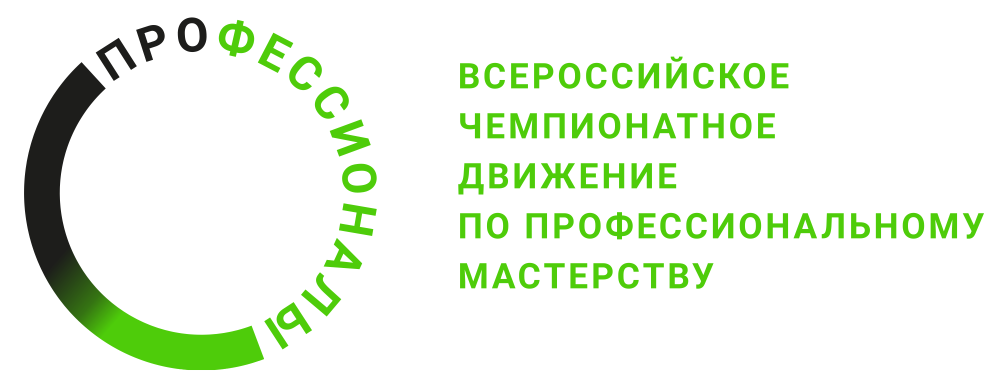 ПРОГРАММА ПРОВЕДЕНИЯ(Наименование этапа) этапа чемпионата (наименование региона)по компетенции ________________
Общая информацияОбщая информацияПериод проведенияМесто проведения и адрес площадкиФИО Главного экспертаКонтакты Главного экспертаД-2  / «___» ___________ 2023 г.Д-2  / «___» ___________ 2023 г.09:00-10:00Приемка площадки у ТАП (составление акта-приемки).
Проверка оснащения и подключения оборудования конкурсной площадки10:00-10:15Регистрация экспертов-наставников на площадке.10:15-13:30Инструктаж экспертов по ТБ и ОТ.
Проверка корректности внесенных данных конкурсантов и экспертов. Внесение схемы оценки и блокировка схемы оценки в цифровой системе оценивания (ЦСО)
Ознакомление экспертов с конкурсной документацией.Внесение 30% изменений в КЗ.13.30-14.30Обед14.30-16.00Распределение ролей. 
Ответы на вопросы.
Беседа экспертов. Подписание протоколов.Д-1  / «___» ___________ 2023 г.Д-1  / «___» ___________ 2023 г.09:00-09:15Регистрация экспертов-наставников и участников на площадке.09:15-09:30Инструктаж по ТБ и ОТ.09:30-11:00Ознакомление с правилами проведения чемпионата. 
Формирование групп оценивания. Составление расписания работы групп оценивания.
Жеребьевка участников.
Ознакомление участников с рабочими местами и конкурсной документацией. Ответы на вопросы.11:00-12:00Церемония открытия12:00-13:00Обед13:00-15:00Ознакомление участников с рабочими местами и конкурсной документацией. Ответы на вопросы. Подписание протоколов.Д1  / «___» ___________ 2023 г.Д1  / «___» ___________ 2023 г.09:00-09:15Регистрация экспертов-наставников и участников на площадке.09:15-09:30Инструктаж по ТБ и ОТ.09:30 – 10:00Знакомство с конкурсным заданием. Общение экспертов-наставников и участников.10:00 – 12.00Выполнение конкурсного задания.12:00-12:30Обед12:30-14:30Выполнение конкурсного задания.14:30-15:00Общение участников и экспертов-наставниковД2  / «___» ___________ 2023 г.Д2  / «___» ___________ 2023 г.09:00-09:15Регистрация экспертов-наставников и участников на площадке.09:15-09:30Инструктаж по ТБ и ОТ.09:30 – 10:00Знакомство с конкурсным заданием. Общение экспертов-наставников и участников.10:00 – 12.00Выполнение конкурсного задания. Оценка экспертами результатов работы первого конкурсного дня12:00-12:30Обед12:30-14:30Выполнение конкурсного задания. Оценка экспертами результатов работы первого конкурсного дня14:30-15:00Общение участников и экспертов-наставниковД3  / «___» ___________ 2023 г.Д3  / «___» ___________ 2023 г.09:00-09:15Регистрация экспертов-наставников и участников на площадке.09:15-09:30Инструктаж по ТБ и ОТ.09:30 – 10:00Знакомство с конкурсным заданием. Общение экспертов-наставников и участников.10:00 – 12.00Выполнение конкурсного задания. Оценка экспертами результатов работы первого конкурсного дня12:00-12:30Обед12:30-14:30Выполнение конкурсного задания. Оценка экспертами результатов работы первого конкурсного дня14:30-15:00Общение участников и экспертов-наставников15:00-15:30Ужин15:30-18:00Оценка экспертами результатов работы первого конкурсного дня18:00-19:00Внесение оценок в систему ЦСО. Сверка рукописных ведомостей с печатными.Блокировка оценок. 
Подписание итоговых протоколов.